SMLOUVA  O  SPRÁVĚ WEBOVÝCH STRÁNEK A PORTÁLU AUKRO.CZObjednatel:
Technické služby města Nového Jičína, příspěvková organizaceSuvorovova 909/114, 741 01 Nový JičínIČ 00417688, DIČ CZ00417688
zastoupená  ředitelem panem Ing. Pavlem Tichým
XXXXXX, XXXXXX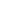 2. Zhotovitel:5D-Studio Company s.r.o. se sídlem Střítež nad Ludinou 10, PSČ 753 63
IČ: 294 63 068 zastoupená  jednatelem panem Martinem Holaňem
XXXXXXI. Úvodní ustanovení1. Objednatel má zájem o správu a údržbu webových stránek umístěných na portálu Aukro, jakož i o poskytování dalších služeb souvisejících s administrací aukcí na portále Aukro.2. Dodavatel prohlašuje, že je schopen zajišťovat a vykonávat služby definované v této smlouvě a při splnění licenčních podmínek zajiští plnou záruku.3. Objednatel má zájem o službu dodavatele.II. Předmět smlouvy 1. Přesné znění poskytovaných služeb je definováno v příloze č.2 této smlouvy.III. Doba plnění 1. Servisní služby je povinen dodavatel zahájit do 24.hodin od nahlášení požadavku ze strny objednatele a to ve dnech Po- Pá 8:00 – 16:00.2. Délka řešení požadavku je vždy závislá na náročnosti konkrétního požadavku.IV. Cena díla 1. Objednatel se za níže uvedených podmínek zavazuje uhradit zhotoviteli celkovou cenu za řádné provedení požadavků v daném měsíci dle cenového tarifu 450 Kč bez DPH za hodinu, přičemž zhotovitel je povinen předem objednateli sdělit odhadovaný čas plnění. 2. DPH bude účtována dle platných právních předpisů.V. Platební podmínky 1. Vyúčtování bude vždy probíhat za uplynulý měsíc.2. Splatnost veškerých daňových účetních dokladů je stanovena 14 kalendářních dní ode dne doručení objednateli. Dnem úhrady se rozumí den, kdy byla celková účtovaná částka prokazatelně odepsána z účtu objednatele.3. Faktury musí mít náležitosti účetního a daňového dokladu v souladu se zákonem o účetnictví v platném znění, přílohou faktury a její nedílnou součástí  je potvrzení převzetí díla objednatelem.4. Objednatel může do data splatnosti fakturu vrátit, obsahuje-li nesprávné údaje, popřípadě neobsahuje-li jiné náležitosti stanovené příslušným právním předpisem,či dohodnuté touto smlouvou,  přičemž v takovém případě není objednatel v prodlení s úhradou faktury-daňového dokladu a zhotovitel je povinen po opravě či doplnění fakturu zaslat objednateli s novou lhůtou splatnosti, jež počne běžet od okamžiku jejího doručení na adresu objednatele. 5. Veškerá komunikace mezi smluvními stranami dle smlouvy je činěna písemně nebo elektronickou poštou. Písemnou komunikací se rozumí komunikace prostřednictvím provozovatele poštovních služeb nebo kurýrní služby na níže uvedené kontaktní adresy smluvních stran nebo na takovou jinou adresu, kterou příslušná smluvní strana určí v písemném oznámení zaslaném v souladu s touto smlouvou.Objednatel: Technické služby města Nového Jičína, příspěvková organizaceSuvorovova 909/114, 741 01 Nový JičínIČ 00417688, DIČ CZ00417688Kontaktní osoba: Ing. Pavlem TichýmTel.:  XXXXXXE-mail: XXXXXXZhotovitel: 5D Studio company s.r.o.Kontaktní osoba: Martin HolaňAdresa: Střítež nad Ludinou 10, PSČ 753 63Tel.: XXXXXXE-mail: XXXXXX8. Výše uvedené kontaktní údaje mohou být měněny jednostranným písemným oznámením doručeným smluvní stranou druhé smluvní straně s tím, že takováto změna se stane účinnou následující pracovní den od doručení takového oznámení druhé smluvní straně.VI. Licenční podmínky 1. Objednatel je povinen využívat dílu pouze k účelům, ke kterému bylo vytvořeno.2. V případě, že si bude objednatel administrovat obsah webu vlastními silami, je jeho poviností mít nainstalované programy na ochranu počítače (antivir, firewall) a udržovat všechny programy aktuální, zejména webové prohlížeče v poslední dostupné verzi a včetně všech aktualizací. 3. V případě, že objednavatel provede programátorský zásah do díla sám bez souhlasu a asistence dodavatele nebo v rozporu s některým bodem této smlouvy, ztrácí nárok na jakoukoli další podporu, servis, záruku, kvalitu a funčknost díla ze strany dodavatele.VII. Součinnost 1. Pro splnění předmětu této smlouvy poskytne objednatel dodavateli nezbytnou součinnost.2. Omezení nebo neposkytnutí součinnost dle bodu 1 tohoto odstavce neovlivní kvalitu plnění předmětu této smlouvy, může se však projevit v prodloužení termínu plnění.3. Součinností se rozumí zejména reakce na emailové dotazy a zprávy v termínu maximálně 4.dny. Při porušení tohoto temrínu ze strany objednatele není schopen dodavatel dodržet termín splnění požadavku dle bodu 3.1. a 3.2. této smlouvy a tento závatek dodavatele se tímto prodlužuje o dobu maximálně 3x delší než je prodleva objednatele s odpovědí dodavateli.4. Pokud objednatel nereaguje na dodavatelovy emailové zprávy a otázky po dobu delší než 14. kalendářních dní, pak se takový požadavek stornuje a dodavatel ho bere jako bezpředmětný.5. Po vykonání požadavku je  objednatel  povinen do 3.dnů potvrdit oznamující email o splnění požadaku od dodavatele. Pokud takto objednatel neučiní,  bude požadavek považován za splněný.VIII. Platnost smlouvy 1. Tato smlouva se uzavírá na dobu neurčitou s výpovědní dobou v délce trvání dvou měsíců.IX. Závěrečná ustanovení 1. Smlouva obsahuje úplnou dohodu a vyjadřuje soulad mezi smluvními stranami.2. Jakékoliv změny nebo dodatky této smlouvy včetně jejich příloh musí být učiněny písemně a schváleny podpisem obou smluvních stran. Integrální součástí této smlouvy jsou přílohy, které budou takto označeny a podepsány oběma stranami s uvedením data. Nedílnou součástí této smlouvy jsou jako přílohy Kalkulace ceny díla a Požadavky na tvorbu díla. Za písemnou formu nebude pro tento účel považována výměna e-mailových či jiných elektronických zpráv.3. Smluvní strany se zavazují informovat se bez zbytečného odkladu vzájemně o všech důležitých změnách, které u smluvní strany nastaly po uzavření smlouvy a které se dotýkají vzájemné spolupráce podle této smlouvy (změna právně organizační formy společnosti, změna statutárních zástupců apod.).4. V případě, že některé ustanovení této smlouvy je, nebo se stane neplatné/neúčinné, zůstávají ostatní ustanovení této smlouvy platná/účinná. Strany se zavazují nahradit neplatné/neúčinné ustanovení jiným, platným/účinným, které svým obsahem  a smyslem odpovídá nejlépe původně zamýšlenému ekonomickému účelu ustanovení neplatného/neúčinného.  5. Obě smluvní strany se zavazují k ochraně získaných informací, dokumentace, technického zařízení a k dodržování mlčenlivosti o všech záležitostech, které mohou tvořit předmět obchodního tajemství. Zavazují se zamezit jakémukoliv jejich zneužití a využití třetími osobami.6. V případě nejasností ohledně dne doručení platí, že písemnost byla doručena 3. den po odeslání. Účastníci smlouvy ujednávají, že pokud se nepodaří doručit listinu adresátovi  do sídla společnosti v záhlaví smlouvy uvedeného do tří dnů od odeslání (rozhoduje razítko pošty), pak za doručení se považuje pátý den uložení na poště, není-li prokázáno jinak.7. Strany vylučují aplikaci následujících ustanovení občanského zákoníku na tuto smlouvu: 
§ 557  a § 1805 odst. 2.8. Jakékoliv změny nebo doplňky této smlouvy  je možné činit pouze formou písemných dodatků, opatřené podpisem  oprávněných zástupců obou smluvních stran.9. Zhotovitel není oprávněn bez písemného souhlasu objednatele postoupit svou pohledávku vůči objednateli vzniklou z této smlouvy třetí osobě. Za písemnou formu nebude pro tento účel považována výměna e-mailových či jiných elektronických zpráv.10. Práva a povinnosti smluvních účastníků touto smlouvou neupravená, se řídí příslušnými ustanoveními občanského zákoníku č. 89/2012 Sb. v platném a účinném znění.11. Smlouva je vyhotovena ve dvou stejnopisech, přičemž každá smluvní strana obdrží po jednom výtisku. Smluvní strany prohlašují, že smlouva byla uzavřena po vzájemném projednání podle jejich pravé a svobodné vůle, určitě, vážně a srozumitelně, nikoli v tísni za nevýhodných podmínek, což stvrzují podpisy oprávněných zástupců obou smluvních stran.V Novém Jičíně dne 25. 08. 2020                                 Ve Stříteži nad Ludinou dne 26. 08. 2020
	za objednatele:                                                                 za zhotovitele:…………………………………..                                                    ………………………………Ing. Pavel Tichý, ředitel                                                     Martin Holaň, jednatel		Příloha č.1 -  Kalkulace servisní cenyUvedené ceny jsou bez DPH.Jsme plátci DPH.	za objednatele	 za zhotoviteleIng. Pavel Tichý, ředitel                                                                     Martin Holaň, jednatelPříloha č.2 -  Požadavky na tvorbu a servis dílaServisní služby:Aktualizace webu ve smyslu přidávání nových článků či úpravy stávajících.Aktualizace obsahu webu a fotek.Přidávání nových funkcionalit a modulů.Nepravidelná aktualizace modulů a programů na webových stránkách.Aukro:Vkládání položek na aukro.Aktualizace položek.Komunikace s tazateli.Správa profilu.               za objednatele	 za zhotoviteleIng. Pavel Tichý, ředitel                                                                     Martin Holaň, jednatel